от 15 июня 2021 года № 141О внесении изменений в распоряжение администрации Килемарского муниципального района от 18 марта 2020 года № 541. Внести в распоряжение администрации Килемарского муниципального района от 18 марта 2020 года № 54 «О введении повышенной готовности на территории Килемарского муниципального района» в редакции распоряжений от 27.03.2020 г. № 67, от 31.03.2020 г. № 69, от 06.04.2020 г. № 79, от 20.04.2020 г. № 84, от 29.04.2020 г. № 88, от 20 мая 2020 г. № 92, от 29.05.2020 г. № 109, от 20.06.2020 г. №114а, от 29.06. 2020 г. №124а, от 17.07.2020 г. №134а, от 24.07.2020 г. №137а, от 12.08.2020г.  №158а, от 04.09.2020 № 177, от 25.09.2020 г. № 201, от 16.10.2020 г. №229, от 13.11.2020 г. № 252, от 15.01.2021 г. № 6,  от 15.02.2021 года № 19, от 15.03.2021 № 53, от 19.04.2021 № 81, от 31.05.2021 № 125 следующие изменения:а) пункт 6 изложить в следующей редакции:«6. Рекомендовать организациям независимо от организационно-правовой формы и формы собственности, а также индивидуальным предпринимателям, чья деятельность в соответствии с пунктом 3 настоящего Распоряжения временно не приостановлена (не ограничена) на территории Килемарского муниципального района:а) с 15 июня по 5 июля 2021 г.:перевести работников, исполнителей по гражданско-правовым договорам на дистанционный режим работы:не менее 30 процентов штатной численности работников (включая граждан, указанных в абзаце четвертом подпункта «а» пункта 6 настоящего Распоряжения);работников из числа граждан старше 65 лет, а также граждан, имеющих хронические заболевания (сахарный диабет, бронхиальная астма, хроническая болезнь почек, онкологические заболевания), перенесших инфаркт или инсульт, беременных женщин, при возможности предоставить указанным лицам отпуска (за исключением граждан, чье нахождение на рабочем месте является критически важным для обеспечения функционирования организаций, индивидуальных предпринимателей);принять решение об установлении численности работников (исполнителей по гражданско-правовым договорам):подлежащих переводу на дистанционный режим работы;не подлежащих переводу на дистанционный режим работы в связи с необходимостью их непосредственного участия в обеспечении непрерывных технологических и иных процессов, необходимых для обеспечения функционирования таких организаций и индивидуальных предпринимателей;принять меры, направленные на минимизацию очного присутствия работников на рабочих местах.При определении количества работников, исполнителей по гражданско-правовым договорам, подлежащих переводу на дистанционный режим работы, не учитываются лица, получившие прививку от новой коронавирусной инфекции (COVID-19);б) 	обеспечить проведение в отношении работников, исполнителей по гражданско-правовым договорам мероприятий, направленных на стимулирование вакцинации от новой коронавирусной инфекции (COVID-19).»;б) дополнить пунктом 7.1 следующего содержания:«7.1. Установить, что в период с 15 июня по 5 июля 2021 г.:а) запрещается нахождение несовершеннолетних лиц (не достигших возраста 18 лет) в помещениях торговых центров (комплексов) без сопровождения родителей или иных законных представителей;б) организации независимо от организационно-правовой формы и формы собственности, а также индивидуальные предприниматели, являющиеся собственниками торговых центров (комплексов) и (или) осуществляющие деятельность по управлению ими, обязаны:прекратить доступ в помещениях торговых центров (комплексов) несовершеннолетних лиц без сопровождения родителей или иных законных представителей.».2. 	Контроль за выполнением настоящего распоряжения оставляю за собой.3. Настоящее распоряжение вступает в силу со дня его обнародования на информационном стенде Килемарского муниципального района.4. Разместить настоящее распоряжение на странице администрации Килемарского муниципального района в информационно-телекоммуникационной сети официального интернет-портала Республики Марий Эл.	 КИЛЕМАР МУНИЦИПАЛЬНЫЙ РАЙОНЫНАДМИНИСТРАЦИЙАДМИНИСТРАЦИЯКИЛЕМАРСКОГО МУНИЦИПАЛЬНОГО РАЙОНАРАСПОРЯЖЕНИЙРАСПОРЯЖЕНИЕГлава администрацииКилемарского муниципального районаТ.В. Обухова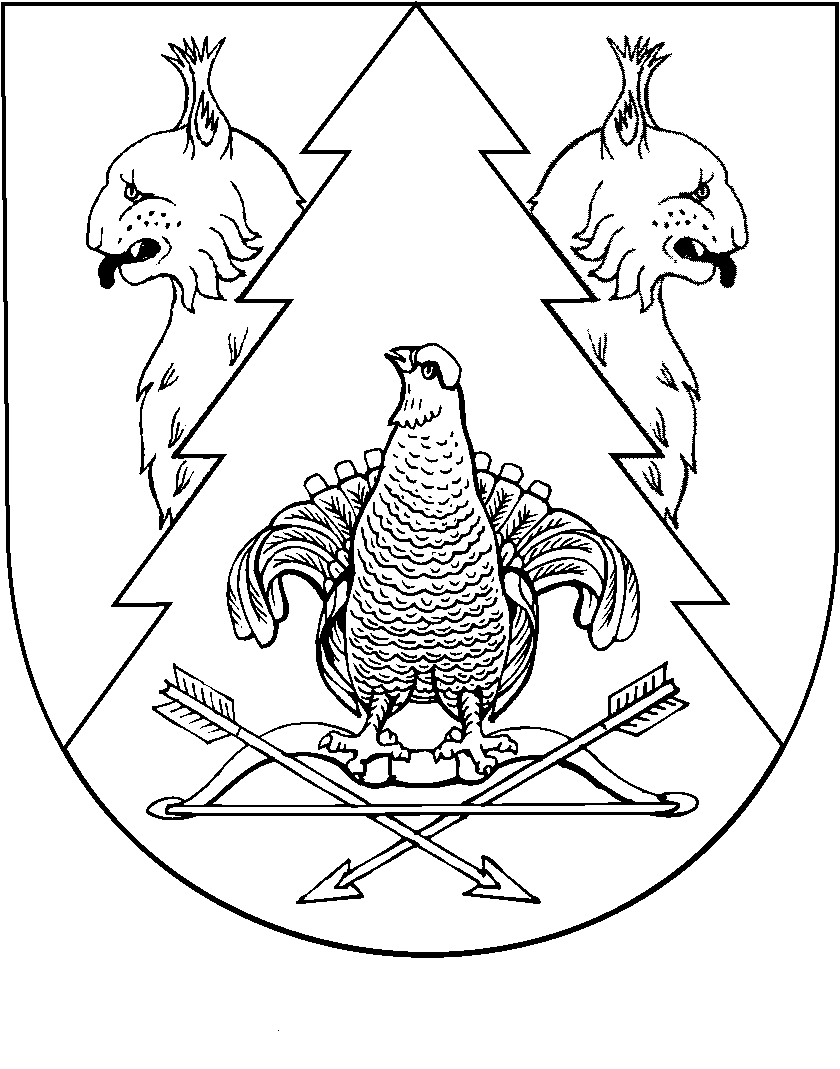 